Publicado en Barcelona el 03/09/2019 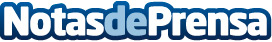 El RCD Stadium potencia sus retransmisiones con el sistema de la UTVCon la llegada de LD Sports y iFLYTEK, el club sigue aumentando su presencia en el mercado asiáticoDatos de contacto:Clàudia Martínez628 423 410 Nota de prensa publicada en: https://www.notasdeprensa.es/el-rcd-stadium-potencia-sus-retransmisiones Categorias: Internacional Nacional Telecomunicaciones Fútbol Marketing Innovación Tecnológica http://www.notasdeprensa.es